Tequila Tierra del Agave - Destilería “La Rojeña” de José CuervoViaje a Bordo del Tren que sí va a Tequila en el Viaje Más Representativo de México por el Paisaje Agavero, Partiendo desde Guadalajara hacia El Pueblo de las TradicionesDuración: 3 días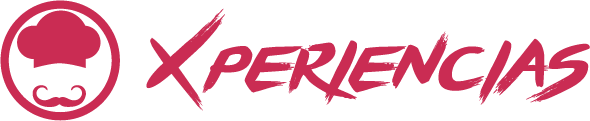 Llegadas: viernes saliendo desde CDMX Solicita tu Cotización saliendo desde MTY y otras Ciudades.  Vigencia: 12 de diciembre 2024DÍA 01.		GUADALAJARA Llegada a la ciudad de Guadalajara por su cuenta. Traslado Privado desde el Aeropuerto de Guadalajara (Incluido en el Travel Shop Pack). A la hora y punto de encuentro indicado, iniciaremos nuestra visita nocturna para conocer el cento de Guadalajara y el Pueblo Mágico de Tlaquepaque; tendremos la oportunidad de conocer Parián " La cantina más grande de México" y el Restaurant Bar "Casa Bariachi" donde podrás pasar una velada acompañada de tradición mexicana y música de Mariachi (alimentos y propinas no incluidos). A la hora Indicada traslado de regreso al punto de encuentro de inicio de esta actividad. Regreso al hotel por cuenta del pasajero. Alojamiento en Guadalajara.DÍA 02. 	RUTA DEL TEQUILA EN EL TREN JOSE CUERVO Presentarse a las 07:00 hrs. en la estación de Ferromex en Guadalajara o en Casa Cuervo – EDISA para su registro (dependiendo del itinerario disponible). “AMANECER” (Tren – Autobús)(Presentarse a las 07:00 hrs. en la estación de Ferromex en Guadalajara, ubicada en Av. Washington # 10 Col. Moderna, punto de referencia es junto al Parque Agua Azul)08:00 hrs Registro de pasajeros09:00 hrs. Salida en tren José Cuervo Express® a Tequila, Jalisco09:30 hrs Catado educativo guiado por un experto Tequilero 11:00 hrs Llegada a Tequila, Jalisco11:35 hrs Recorrido por destilería La Rojeña13:00 hrs Tiempo libre para disfrutar del Pueblo Mágico de Tequila16:15 hrs Espectáculo Mexicano18:00 hrs Llegada a los campos de agave con demostración de jimaAl término de la experiencia José Cuervo Express, traslado al hotel de Las Animas. Alojamiento DÍA 03.		TEQUILA – GUADALAJARA Día libre para sus actividades personales.  A la hora indicada traslado del Hotel de las Animas al aeropuerto internacional de Guadalajara (Incluido en el Travel Shop Pack).  Fin de los servicios.INCLUYE: Boleto de avión redondo con VivaAerobus la ruta MEX-GDL-MEX (Opción Terrestre y Aéreo).1 maleta de equipaje documentado de 15 kg + 1 maleta de mano de 10 kg (Solo con ruta aérea propuesta)1 noche de hospedaje en Guadalajara1 noche de hospedaje en Tequila, en el Hotel de Las Animas. Visita nocturna en Guadalajara y TlaquepaqueRecorrido de ruta del Tequila en tren José Cuervo En Vagones Premium Plus, servicios de bocadillos regionales y coctelería preparada con Tequila Tradicional® y José Cuervo Especial® a bordo, disfruta de la barra Premium-Tequila Maestro Tequilero®, Centenario®,1800®, Ron, Vodka y Whisky a bordo de José Cuervo Express®, visita a la Cava Privada de Reserva de la Familia®Traslado del campo agavero al Hotel de Las Animas ImpuestosNiños solo pueden viajar con la Experiencia ExpressNO INCLUYE:Extras en hotelesTraslados aeropuerto/estación de autobús – hotel – aeropuerto/estación de autobús Boletos aéreos o de autobús (Opción Terrestre)Servicios, excursiones o comidas no especificadas Propinas a camaristas, botones, guías, choferes, gastos personalesIMPORTANTE: El tren José Cuervo brinda 1 experiencia diferente de viaje adicional a los servicios de Experiencia Premium Plus que podrá contratar con nosotros con un suplemento:Experiencia Diamante (solo mayores de edad)Suplemento por persona $915.00 pesos por personaEn Vagones más exclusivo de José Cuervo Express®, Vagón Diamante, servicios de bocadillos regionales y coctelería preparada con Tequila Tradicional® y José Cuervo®, disfruta de la barra Premium: Tequila Maestro Tequilero®, Centenario®,1800®, Ron, Vodka y Whisky a bordo de José Cuervo Express®, catado educativo a tres copas guiado por un experto tequilero con nuestro tequila Reserva de la Familia: Platino, Reposado y Extra añejo, visita a la Cava Privada de Reserva de la Familia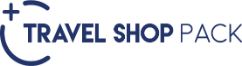 HOTELES PREVISTO O SIMILARESHOTELES PREVISTO O SIMILARESHOTELES PREVISTO O SIMILARESHOTELES PREVISTO O SIMILARESNOCHESCIUDADHOTELCAT1GUADALAJARACITY EXPRESS EXPO GUADALAJARA / PRESIDENTE INTERCONTINENTALT1GUADALAJARADOUBLETREE BY HILTON GUADALAJARA CENTROP1GUADALAJARARIU PLAZAS1TEQUILAHOTEL DE LAS ANIMASP1TEQUILAHOTEL DE LAS ANIMASPTRAVEL SHOP PACK TRAVEL SHOP PACK TRAVEL SHOP PACK TRAVEL SHOP PACK TRAVEL SHOP PACK TRAVEL SHOP PACK DBLTPLMNRSGLTRASLADO APTO - HOTEL GDL / TEQUILA – APTO PRIVADOTRASLADO APTO - HOTEL GDL / TEQUILA – APTO PRIVADOPVP MXN1560104015603130PRECIO POR PERSONA EN MXN (MINIMO 2 PERSONAS) PRECIO POR PERSONA EN MXN (MINIMO 2 PERSONAS) PRECIO POR PERSONA EN MXN (MINIMO 2 PERSONAS) PRECIO POR PERSONA EN MXN (MINIMO 2 PERSONAS) PRECIO POR PERSONA EN MXN (MINIMO 2 PERSONAS) PRECIO POR PERSONA EN MXN (MINIMO 2 PERSONAS) SERVICIOS TERRESTRES EXCLUSIVAMENTESERVICIOS TERRESTRES EXCLUSIVAMENTESERVICIOS TERRESTRES EXCLUSIVAMENTESERVICIOS TERRESTRES EXCLUSIVAMENTESERVICIOS TERRESTRES EXCLUSIVAMENTESERVICIOS TERRESTRES EXCLUSIVAMENTETURISTA DBLTPLCPLMNRSGLTERRESTRE94908690NA463013190TERRESTRE Y AERÉO107309880NA584014410TURISTADBLTPLCPLMNRSGLTERRESTRE98508980NA477014090TERRESTRE Y AERÉO1098010270NA597015300TURISTADBLTPLCPLMNRSGLTERRESTRE1152010290NA463017450TERRESTRE Y AERÉO1273011520NA584018660RUTA AÉREA PROPUESTA CON VIVA AEROBUS MEX/GDL/MEX INCLUYE EQUIPAJE DOCUMENTADO DE 15 KG + 1 EQUIPAJE DE MANO DE 10 KG.IMPUESTOS Y Q DE COMBUSTIBLE (SUJETOS A CONFIRMACIÓN): $1,140 MXNTARIFAS SUJETAS A CAMBIOS Y A DISPONIBILIDAD LIMITADA SIN PREVIO AVISO. APLICA SUPLEMENTO EN TEMPORADA ALTA, SEMANA SANTA, PASCUA, VERANO, NAVIDAD, FIN DE AÑO, PUENTES Y DÍAS FESTIVOSMENOR DE 2 A 10 AÑOS COMPARTIENDO HABITACIÓN CON 2 ADULTOSVIGENCIA: 12 DICIEMBRE 2024RUTA AÉREA PROPUESTA CON VIVA AEROBUS MEX/GDL/MEX INCLUYE EQUIPAJE DOCUMENTADO DE 15 KG + 1 EQUIPAJE DE MANO DE 10 KG.IMPUESTOS Y Q DE COMBUSTIBLE (SUJETOS A CONFIRMACIÓN): $1,140 MXNTARIFAS SUJETAS A CAMBIOS Y A DISPONIBILIDAD LIMITADA SIN PREVIO AVISO. APLICA SUPLEMENTO EN TEMPORADA ALTA, SEMANA SANTA, PASCUA, VERANO, NAVIDAD, FIN DE AÑO, PUENTES Y DÍAS FESTIVOSMENOR DE 2 A 10 AÑOS COMPARTIENDO HABITACIÓN CON 2 ADULTOSVIGENCIA: 12 DICIEMBRE 2024RUTA AÉREA PROPUESTA CON VIVA AEROBUS MEX/GDL/MEX INCLUYE EQUIPAJE DOCUMENTADO DE 15 KG + 1 EQUIPAJE DE MANO DE 10 KG.IMPUESTOS Y Q DE COMBUSTIBLE (SUJETOS A CONFIRMACIÓN): $1,140 MXNTARIFAS SUJETAS A CAMBIOS Y A DISPONIBILIDAD LIMITADA SIN PREVIO AVISO. APLICA SUPLEMENTO EN TEMPORADA ALTA, SEMANA SANTA, PASCUA, VERANO, NAVIDAD, FIN DE AÑO, PUENTES Y DÍAS FESTIVOSMENOR DE 2 A 10 AÑOS COMPARTIENDO HABITACIÓN CON 2 ADULTOSVIGENCIA: 12 DICIEMBRE 2024RUTA AÉREA PROPUESTA CON VIVA AEROBUS MEX/GDL/MEX INCLUYE EQUIPAJE DOCUMENTADO DE 15 KG + 1 EQUIPAJE DE MANO DE 10 KG.IMPUESTOS Y Q DE COMBUSTIBLE (SUJETOS A CONFIRMACIÓN): $1,140 MXNTARIFAS SUJETAS A CAMBIOS Y A DISPONIBILIDAD LIMITADA SIN PREVIO AVISO. APLICA SUPLEMENTO EN TEMPORADA ALTA, SEMANA SANTA, PASCUA, VERANO, NAVIDAD, FIN DE AÑO, PUENTES Y DÍAS FESTIVOSMENOR DE 2 A 10 AÑOS COMPARTIENDO HABITACIÓN CON 2 ADULTOSVIGENCIA: 12 DICIEMBRE 2024RUTA AÉREA PROPUESTA CON VIVA AEROBUS MEX/GDL/MEX INCLUYE EQUIPAJE DOCUMENTADO DE 15 KG + 1 EQUIPAJE DE MANO DE 10 KG.IMPUESTOS Y Q DE COMBUSTIBLE (SUJETOS A CONFIRMACIÓN): $1,140 MXNTARIFAS SUJETAS A CAMBIOS Y A DISPONIBILIDAD LIMITADA SIN PREVIO AVISO. APLICA SUPLEMENTO EN TEMPORADA ALTA, SEMANA SANTA, PASCUA, VERANO, NAVIDAD, FIN DE AÑO, PUENTES Y DÍAS FESTIVOSMENOR DE 2 A 10 AÑOS COMPARTIENDO HABITACIÓN CON 2 ADULTOSVIGENCIA: 12 DICIEMBRE 2024RUTA AÉREA PROPUESTA CON VIVA AEROBUS MEX/GDL/MEX INCLUYE EQUIPAJE DOCUMENTADO DE 15 KG + 1 EQUIPAJE DE MANO DE 10 KG.IMPUESTOS Y Q DE COMBUSTIBLE (SUJETOS A CONFIRMACIÓN): $1,140 MXNTARIFAS SUJETAS A CAMBIOS Y A DISPONIBILIDAD LIMITADA SIN PREVIO AVISO. APLICA SUPLEMENTO EN TEMPORADA ALTA, SEMANA SANTA, PASCUA, VERANO, NAVIDAD, FIN DE AÑO, PUENTES Y DÍAS FESTIVOSMENOR DE 2 A 10 AÑOS COMPARTIENDO HABITACIÓN CON 2 ADULTOSVIGENCIA: 12 DICIEMBRE 2024